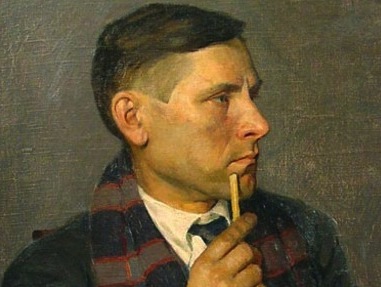 (1891—1940)Библиотека УО МГПУ им. И. П.Шамякина:Работает с 8.30 до 17.30Выходной – суббота, воскресеньеСанитарный день – последняя пятница каждого месяцаАдрес: 247760, Гомельская область, г. Мозырь, ул. Студенческая, д.28E-mail:  Vzlibrary@mail.gomel.byМихаил Афанасьевич Булгаков — русский писатель.Михаил Булгаков родился 15 мая (3 мая по старому стилю) 1891 года, в Киеве, в семье профессора кафедры западных вероисповеданий Киевской духовной академии Афанасия Ивановича Булгакова. Семья была многодетная (Михаил — старший сын, у него было еще четыре сестры и два брата) и дружная. Позже М. Булгаков не раз вспомнит о «беспечальной» юности в красивом городе на днепровских кручах, об уюте шумного и теплого родного гнезда на Андреевском спуске, сияющих перспективах будущей вольной и прекрасной жизни.Бесспорны влияние на будущего писателя сыграла и роль семьи: твердая рука матери Варвары Михайловны, не склонной к сомнениям по поводу того, что есть добро, а что — зло (праздность, уныние, эгоизм), образованность и трудолюбие отца («Моя любовь — зеленая лампа и книги в моем кабинете», — напишет позже Михаил Булгаков, вспоминая допоздна засиживающегося за работой отца). В семье царит безусловный авторитет знания и презрение к невежеству, не отдающему себе в этом отчета.Когда Михаилу было 16 лет, от болезни почек умер отец. Тем не менее будущее еще не отменено, Булгаков становится студентом медицинского факультета Киевского университета. «Профессия врача казалась мне блестящей», — скажет он позже, объясняя свой выбор. Возможные аргументы в пользу медицины: независимость будущей деятельности (частная практика), интерес к «устройству человека», равно как и возможность ему помочь. Далее — первая женитьба, для того времени чрезмерно ранняя. Михаил, студент-второкурсник, вопреки воле матери женится на юной Татьяне Лаппа, только что окончившей гимназию.Юный врач Михаил БулгаковУчеба Булгакова в университете была прервана досрочно. Шла мировая война, весной 1916 года «ратником второго ополчения» Михаил выпущен из университета (диплом был получен позже) и добровольно отправился работать в один из киевских госпиталей. Раненые, страдающие люди стали его врачебным крещением. «Заплатит ли кто-нибудь за кровь? Нет. Никто», — написал он через несколько лет на страницах «Белой гвардии». Осенью 1916 года доктор Булгаков получил первое назначение — в маленькую земскую больницу в Смоленской губернии.Выбор, связанный с постоянной напряженностью морального поля, на фоне слома рутинного течения жизни, экстремальной повседневности формировал будущего писателя. Для него характерно стремление к позитивному, действенному знанию — серьезность размышлений над атеистическим миросозерцанием «естественника», с одной стороны, — и верой в высшее начало, с другой. Важно и еще одно: врачебная практика не оставляла места деконструктивным умонастроениям. Возможно, именно поэтому Булгакова не коснулись модернистские веяния начала века.Каждодневная хирургическая практика недавнего студента, работавшего в военно-полевых госпиталях, затем — бесценный опыт сельского врача, вынужденного в одиночку справляться с многочисленными и неожиданными болезнями, спасая человеческие жизни. В дальнейшем Михаил Афанасьевич проявил себя и как диагност социальный. Очевидно, насколько проницательным оказался писатель в неутешительном прогнозе развития общественных процессов в стране.На переломеПока вчерашний студент взрослел, превращаясь в решительного и опытного земского врача, в России начались события, на много десятилетий вперед определившие ее судьбу. Отречение царя, февральские дни, наконец — октябрьский переворот 1917 года. «Настоящее таково, что я стараюсь жить, не замечая его... Недавно в поездке в Москву и Саратов мне пришлось видеть все воочию, и больше я не хотел бы видеть. Я видел, как серые толпы с гиканьем и гнусной руганью бьют стекла в поездах, видел, как бьют людей. Видел разрушенные и обгоревшие дома в Москве... тупые и зверские лица... Видел толпы, которые осаждали подъезды захваченных и запертых банков, голодные хвосты у лавок... видел газетные листки, где пишут, в сущности, об одном: о крови, которая льется и на юге, и на западе, и на востоке, и о тюрьмах. Все воочию видел, и понял окончательно, что произошло» (из письма Михаила Булгакова 31 декабря 1917 года сестре Надежде).В марте 1918 года Булгаков вернулся в Киев. Через город прокатываются волны белогвардейцев, петлюровцев, немцев, большевиков, националистов гетмана Павла Петровича Скоропадского, вновь большевиков. Каждая власть проводит мобилизацию, и врачи необходимы всем, кто держит в руках ружье. Мобилизовали и Булгакова. В качестве военного врача вместе с отступающей Добровольческой армией он отправляется на Северный Кавказ. То, что Булгаков остался в России, было лишь следствием стечения обстоятельств, а не свободным выбором: он лежал в тифозной горячке, когда белая армия и сочувствующие ей покидали страну. Позже Т. Н. Лаппа свидетельствовала, что Булгаков не раз пенял ей на то, что она не вывезла его, больного, из России.По выздоровлении Михаил Булгаков оставил медицину и начал сотрудничать с газетами. Одна из первых его публицистических статей называется «Грядущие перспективы». Автор, не скрывающий приверженности белой идее, пророчит долгое отставание России от Запада. Первые драматургические опыты появились во Владикавказе: одноактная юмореска «Самооборона», «Парижские коммунары», драма «Братья Турбины» и «Сыновья муллы». Все они шли на сцене Владикавказского театра. Переезд Булгакова в МосквуВозможно, смена профессии диктовалась и обстоятельствами: недавний военный врач белой армии жил в городе, где установлена власть большевиков. Вскоре Булгаков переехал в Москву, куда со всех концов страны стекались литераторы. В столице создавались многочисленные литературные кружки, открывались частные издательства, работали книжные лавки. В голодной и холодной Москве 1921 года Булгаков настойчиво овладевал новой профессией: писал в «Гудке», сотрудничал с берлинской редакцией «Накануне», посещал творческие кружки, заводил литературные знакомства.           К вынужденной работе в газете относится, как к деятельности постылой и бессмысленной. Но надо и зарабатывать на жизнь. «... Я зажил тройной жизнью», — писал Михаил Афанасьевич Булгаков в неоконченной повести «Тайному другу» (1929), родившейся как письмо к третьей жене писателя — Елене Сергеевне Шиловской.         В очерках, печатавшихся в «Накануне», Булгаков иронизировал над официальными лозунгами и газетными штампами. «Я человек обыкновенный, рожденный ползать», — аттестовал себя рассказчик в фельетоне «Сорок сороков». А в очерке «Москва краснокаменная» описывал кокарду на околыше форменной фуражки: «Не то молот и лопата, не то серп и грабли, во всяком случае не серп и молот».В «Накануне» вышли в свет «Необыкновенные приключения доктора» (1922) и «Записки на манжетах» (1922-1923). В «Необыкновенных приключениях доктора» описания сменяющих друг друга властей и армий даны автором с нескрываемым чувством неприязни. Дело доходит до крамольной мысли о разумности дезертирства. Герой «Приключений...» не принимает ни белую идею, ни красную идею. От произведения к произведению крепло мужество писателя, посмевшего осудить оба воюющих лагеря.Михаил Булгаков осваивал новый материал, требующий и иных форм отображения: Москва начала 1920-х годов, характерные черты нового быта, неизвестные ранее типы. Ценой мобилизации душевных и физических сил (в Москве жилищный кризис, и писатель жил в комнате коммунальной квартиры, которую позже опишет в рассказах «Самогонный быт», с грязью, пьяными дебошами и невозможностью уединения), Булгаков опубликовал две сатирические повести: «Дьяволиаду» (1924) и «Роковые яйца» (1925), написал «Собачье сердце» (1925). Рассказ о болевых точках современного дня у него выливается в фантастические формы.«Роковые яйца»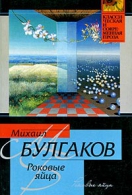 В Советской республике случился куриный мор («Роковые яйца»). Правительству необходимо восстановить «куриное поголовье», и оно обращается к профессору Персикову, открывшему «красный луч», под действием которого живые существа не только мгновенно достигают колоссальных размеров, но и становятся необычайно агрессивны в борьбе за существование. Намеки на происходящее в Советской России на редкость прозрачны и бесстрашны. Невежественный директор куриного совхоза Рокк, к которому по ошибке попадают выписанные из-за границы для профессорских опытов яйца змей и страусов, с помощью «красного луча» выводит из них полчища гигантских животных. Гиганты идут на Москву. Столицу спасает лишь счастливая случайность: на нее обрушиваются небывалые морозы. В финале повести озверевшие толпы громят лабораторию профессора, и его открытие гибнет вместе с ним. Точность социального диагноза, предложенного Булгаковым, была по достоинству оценена насторожившейся критикой, писавшей, что из повести совершенно ясно, что «большевики совершенно негодны для творческой мирной работы, хотя способны хорошо организовать военные победы и охрану своего железного порядка».«Собачье сердце»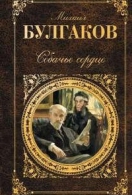 Следующая вещь, «Собачье сердце» (1925 год), уже не была пропущена в печать и была напечатана в России лишь в годы перестройки, в 1987 году. Ее фразы и формулы незамедлительно вошли в устную речь интеллигентного человека: «разруха не в клозетах, а в головах», «семь комнат каждый умеет занимать», позже к ним прибавится и «осетрина второй свежести», и «чего не хватишься, ничего у вас нет», «правду говорить легко и приятно».Главный герой повести, профессор Преображенский, проводя медицинский эксперимент, пересаживает орган погибшего в пьяной драке «пролетария» Чугункина бродячему псу. Неожиданно для хирурга пес превращается в человека, и этот человек — точное повторение погибшего люмпена. Если Шарик, как называл пса профессор, добр, неглуп и благодарен новому хозяину за приют, то чудом оживший Чугункин воинственно невежественен, вульгарен и нагл. Убедившись в этом, профессор осуществляет обратную операцию, и в его уютной квартире вновь появляется добродушный пес.Рискованный хирургический эксперимент профессора — намек на «смелый социальный эксперимент», происходящий в России. Булгаков не склонен видеть в «народе» идеальное существо. Он уверен, что лишь трудный и долгий путь просвещения масс, путь эволюции, а не революции может привести к реальному улучшению жизни страны.«Белая гвардия»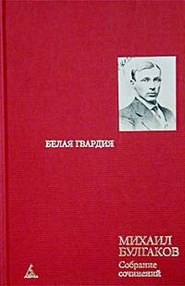 Не отпускает Михаила Афанасьевича Булгакова и пережитое в годы Гражданской войны. В 1925 году в журнале «Россия» появилась первая часть «Белой гвардии». В эти месяцы у писателя новый роман, и, оставляя Татьяну Лаппу, он посвящает «Белую гвардию» Любови Евгеньевне Белосельской-Белозерской, ставшей его второй женой. Булгаков избирает писательскую стезю в кардинально изменившихся условиях, когда многие уверены в том, что традиции великой русской литературы 19 века безнадежно устарели, никому более не интересны.Булгаков пишет демонстративно «старомодную» вещь: «Белая гвардия» открывается эпиграфом из пушкинской «Капитанской дочки», она открыто продолжает традиции семейного романа Толстого. В «Белой гвардии», как и в «Войне и мире», мысль семейная тесно связана с историей России. В центре романа — распавшаяся семья, жившая в Киеве в «доме белого генерала», на Андреевском спуске во время братоубийственной войны на Украине. Главными героями романа были врач Алексей Турбин, его брат Николка и сестра, очаровательная рыжая Елена, и их «нежные, старинные» друзья детства. Уже в первой фразе, открывающей «Белую гвардию»: «Велик был год и страшен год по Рождестве Христовом 1918, от начала же революции второй», — Булгаков вводит две точки отсчета, две системы ценностей, будто «оглядывающихся» друг на друга. Это дает возможность писателю точнее оценить смысл происходящего, увидеть современные события глазами беспристрастного историка.Еще в 1923 году на страницах дневника, носящего красноречивое название «Под пятой», Михаил Булгаков писал: «Не может быть, чтобы голос, тревожащий сейчас меня, не был вещим. Не может быть. Ничем иным я быть не могу, я могу быть одним — писателем». Мощное вхождение Булгакова в литературу, о котором Максимилиан Александрович Волошин (настоящая фамилия Кириенко-Волошин) в частном письме сказал, что его «можно сравнить только с дебютами Достоевского и Толстого», пройдет мимо широкой читающей публики. И хотя рождение большого русского писателя состоялось, его мало кто заметил.Драматургия Михаила Булгакова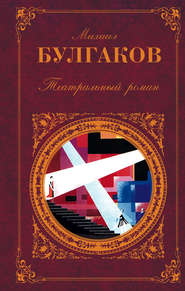 С этого времени и до конца жизни М.А. Булгаков уже не оставлял драматургию. Помимо полутора десятка пьес, опыт внутритеатрального быта приведет к рождению неоконченного романа «Записки покойника» (впервые был напечатан в СССР в 1965 году под названием «Театральный роман»). Главный герой, начинающий писатель Максудов, служащий в газете «Пароходство» и сочиняющий пьесу по мотивам собственного романа, нескрываемо биографичен. Пьеса пишется Максудовым для Независимого театра, которым руководят две легендарные личности — Иван Васильевич и Аристарх Платонович. Отсыл к Художественному театру и двум крупнейшим русским театральным режиссерам 20 века, Константину Станиславскому и Немировичу-Данченко, легко узнаваем. Роман исполнен любви и восхищения людьми театра, но и сатирически описывает и сложные характеры тех, кто творит театральное волшебство, и внутритеатральные перипетии ведущего театра страны.«Дни Турбиных»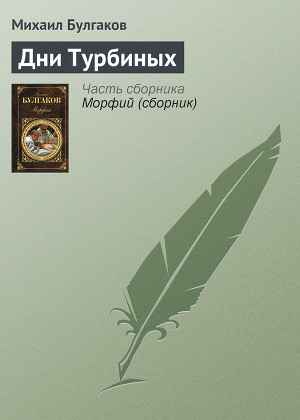 Булгаков начинает сочинять пьесу по мотивам «Белой гвардии». Процесс этот замечательно описан на страницах поздних «Записок покойника» (1936-1937) в строчках о «волшебной коробочке», распахивающейся вечерами в воображении писателя.В лучших театрах тех лет — острый репертуарный кризис. МХАТ в поисках новой драматургии обращается к прозаикам, в том числе, к Булгакову. Булгаковская пьеса «Дни Турбиных», написанная по следам «Белой гвардии» становится «второй «Чайкой» Художественного театра, а нарком просвещения Анатолий Васильевич Луначарский назвал ее «первой политической пьесой советского театра». Премьера, состоявшаяся 5 октября 1926, сделала Булгакова знаменитым. Каждый спектакль — аншлаг. История, рассказанная драматургом, потрясала зрителей своей жизненной правдой гибельных событий, которые многие из них совсем недавно переживали. На волне оглушительного успеха спектакля журнал «Медицинский работник» опубликовал цикл рассказов, который позже будет назван «Записками юного врача» (1925-1926). Эти печатные строчки оказались последними, которые Булгакову суждено было увидеть при жизни. Еще одним следствием мхатовской премьеры стал хлынувший поток журнальных и газетных статей, наконец-то заметивших и Булгакова-прозаика. Но официальная критика заклеймила творчество писателя как реакционное, утверждавшее буржуазные ценности.Образы белых офицеров, которые Булгаков безбоязненно вывел на сцену лучшего театра страны, на фоне нового зрителя, нового быта, обретали расширительное значение интеллигенции, неважно, военной ли, гражданской. В пьесу входили чеховские мотивы, мхатовские «Турбины» соотносились с «Тремя сестрами» и выпадали из актуального контекста плакатной, агитационной драматургии 1920-х годов. Спектакль, встреченный в штыки официальной критикой, вскоре был снят, но в 1932 году был восстановлен волей Сталина, лично смотревшего его более полутора десятка раз (до сих пор его отношение к самому Булгакову остается загадкой).«Зойкина квартира»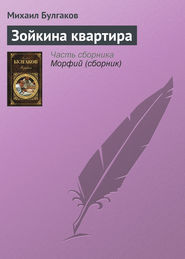 Почти одновременно с «Днями Турбиных» Булгаков написал трагифарс «Зойкина квартира» (1926). Сюжет пьесы был весьма актуален для тех лет. Предприимчивая Зойка Пельц пытается скопить денег на покупку заграничных виз для себя и своего любовника, организуя подпольный бордель в собственной квартире. В пьесе запечатлен резкий слом социальной реальности, выраженный в смене языковых форм. Граф Обольянинов отказывается понять, что такое «бывший граф»: «Куда же я делся? Вот же я, стою перед вами». Он с демонстративным простодушием не принимает не столько «новые слова», сколько новые ценности. Блистательное хамелеонство обаятельного проходимца Аметистова, администратора в зойкином «ателье» составляет разительный контраст не умеющему применяться к обстоятельствам графу. В контрапункте двух центральных образов, Аметистова и графа Обольянинова, проступает глубинная тема пьесы: тема исторической памяти, невозможности забвения прошлого.«Багровый остров»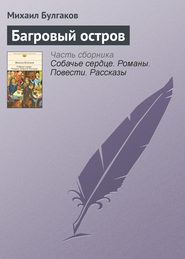 За «Зойкиной квартирой» последовал направленный против цензуры драматический памфлет «Багровый остров» (1927). Пьесу поставил российский режиссер, народный артист России Александр Яковлевич Таиров на сцене Камерного театра, но она продержалась совсем недолго. Сюжет «Багрового острова» с восстанием туземцев и «мировой революцией» в финале, обнажено пародиен. Булгаковский памфлет воспроизводил типичные и характерные ситуации: пьеса о восстании туземцев репетируется режиссером-приспособленцем, с готовностью переделывающим финал в угоду всесильному Савве Лукичу (которого в спектакле делали похожим на известного цензора В. Блюма).«Батум»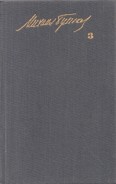 «Батум» стал последней пьесой Михаила Афанасьевича Булгакова (первоначально она носила название «Пастырь»). Театры готовились к 60-летию Сталина. Учитывая месяцы, необходимые для проведения через цензуру особо ответственной вещи, а также для репетиций, поиск авторов к юбилею начался еще в 1937 году. После настоятельных просьб дирекции МХАТа над пьесой о вожде начал работать Булгаков. Отказ от лестного заказа был опасен. Но Булгаков и тут идет нетрадиционным путем: пишет не о всесильном вожде, как авторы прочих юбилейных сочинений, а рассказывает о юности Джугашвили, начиная пьесу с его изгнания из семинарии. Затем проводит героя через унижения, тюрьму и ссылку, т. е. превращает диктатора в обычного драматического персонажа, обходится с биографией вождя как с материалом, подлежащим свободному творческому претворению. Ознакомившись с пьесой, Сталин запретил ее постановку.Спустя несколько недель после известия о запрещении «Батума», осенью 1939 года у Булгакова открывается внезапная слепота: симптом той же болезни почек, от которой умер его отец. Воля смертельно больного писателя лишь отодвигает смерть, наступившую через полгода. «Мастер и Маргарита»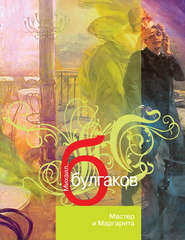 Почти все, сделанное писателем, еще более четверти века ждало своего часа в рабочем столе: роман «Мастер и Маргарита», повести «Собачье сердце» и «Жизнь господина де Мольера» (1933), а также ни разу не напечатанные при жизни писателя 16 пьес. После опубликования «закатного романа» Булгаков войдет в число художников, определивших творчеством лицо 20 века. Так сбудется пророчество Воланда, обращенное к Мастеру: «Ваш роман вам принесет еще сюрпризы».Венцом его творческого пути стал роман «Мастер и Маргарита», принесший писателю посмертную мировую славу.Роман первоначально задумывался как апокрифическое «евангелие от дьявола», а будущие заглавные герои в первых редакциях текста отсутствовали. С годами первоначальный замысел усложнялся, трансформировался, вобрав в себя судьбу самого писателя. Позже в роман вошла женщина, ставшая его третьей женой — Елена Сергеевна Шиловская (их знакомство состоялось в 1929 году, брак оформлен осенью 1932 года). Одинокий писатель (Мастер) и его верная подруга (Маргарита) станут не менее важны, чем центральные персонажи мировой истории человечества.История пребывания Сатаны в Москве 1930-х годов вторит легенде о явлении Иисуса, произошедшего два тысячелетия назад. Точно так же, как некогда не узнали бога, москвичи не узнают и дьявола, хотя Воланд и не скрывает своих общеизвестных признаков. Причем с Воландом встречаются просвещенные, казалось бы, герои: литератор, редактор антирелигиозного журнала Берлиоз и поэт, автор поэмы о Христе Иван Безродный.События совершались на глазах множества людей и тем не менее остались не понятыми. И лишь Мастеру в созданном им романе дано восстановить осмысленность и единство течения истории. Творческим даром вживания Мастер «угадывает» истину в прошлом. Верность проникновения в историческую реальность, засвидетельствованная Воландом, подтверждает тем самым и верность, адекватность описания Мастером и настоящего. Вслед за пушкинским «Евгением Онегиным», роман Булгакова может быть назван, по общеизвестному определению, энциклопедией советской жизни. Быт и нравы новой России, человеческие типы и характерные поступки, одежда и еда, способы общения и занятия людей, — все это развернуто перед читателем с убийственной иронией и одновременно пронзительным лиризмом в панораме нескольких майских дней.Михаил Булгаков строит «Мастера и Маргариту» как «роман в романе». Его действие разворачивается в двух временах: в Москве 1930-х годах, где появляется, чтобы устроить традиционный весенний бал полнолуния, сатана, и в древнем городе Ершалаиме, в котором происходит суд римского прокуратора Пилата над «бродячим философом» Иешуа. Связывает же оба сюжета современный и исторический автор романа о Понтии Пилате Мастер.В романе проявился свойственный писателю глубокий интерес к вопросам веры, религиозного либо атеистического мировоззрения. Связанный происхождением с семьей священнослужителей, хотя и в ее «ученом», книжном изводе (отец Михаила не «батюшка», а ученый клирик), на протяжение жизни Булгаков серьезно размышлял над проблемой отношения к религии, в тридцатые годы ставшей закрытой для публичного обсуждения. В «Мастере и Маргарите» Булгаков на первый план выдвигает творческую личность в трагическом 20 веке, утверждая вслед за Пушкиным самостояние человека, его историческую ответственность.Булгаков-художник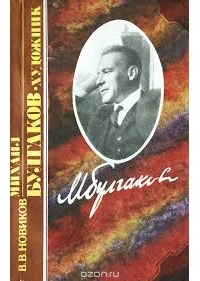 На выработку читателем собственного отношения к происходящему направлены все художественные особенности творчества Булгакова. Почти всякая вещь писателя начинается с загадки, которая призвана разрушить прежнюю ясность. Так, в «Мастере и Маргарите» Булгаков намеренно дает персонажам нетрадиционные имена: сатане — Воланда, Иерусалиму — Ершалаим, вечного противника дьявола он называет не Иисусом, а Иешуа Га-Ноцри. Читатель должен самостоятельно, без опоры на общеизвестное, проникнуть в суть происходящего и будто бы заново пережить в сознании центральные эпизоды мировой истории человечества: суд Пилата, смерть и воскресение Иисуса.В произведениях Булгакова время настоящего, сиюминутного обязательно соотнесено со временем «большой» истории человечества, «синим коридором тысячелетий». В «Мастере и Маргарите» прием развернут на всем пространстве текста. Тем самым актуальные сиюминутные ценности советского времени ставятся под сомнение, обнаруживают свою явную преходящесть и сомнительность.Для Михаила Булгакова характерна еще одна особенность: его герой, будь то в прозе или в драме, возвращается автором к истокам судьбы. И Мольер еще не знает масштаба своего гения («Кабала святош»), и поэзию Пушкина («Последние дни») принято считать слабее Бенедиктовской, и даже Иешуа странствует, боясь боли, не чувствует себя всемогущим и бессмертным. Суд истории еще не совершен. Время разворачивается, принося с собой возможности перемен. Вероятно, именно эта черта булгаковской поэтики сделала невозможной постановку «Батума» (1939), написанного как драма не о всесильном властителе, а об одном из многих, чья судьба еще не приняла окончательных очертаний. Наконец, в произведениях Булгакова встречаются лишь два варианта финалов: либо вещь оканчивается гибелью главного героя, либо финал остается открытым. Писатель предлагает модель мира, в которой существует бесчисленное количество возможностей. И право выбора поступка остается за действующим лицом. Тем самым автор помогает читателю ощутить себя созидателем собственной судьбы. А из множества отдельных судеб слагается и жизнь страны. Идея свободного и исторически ответственного человека, «лепящего» настоящее и будущее по своему образу и подобию, предложенная писателем Булгаковым, — драгоценный завет всей его творческой жизни.Последние дни жизни Михаила Афанасьевича Булгакова.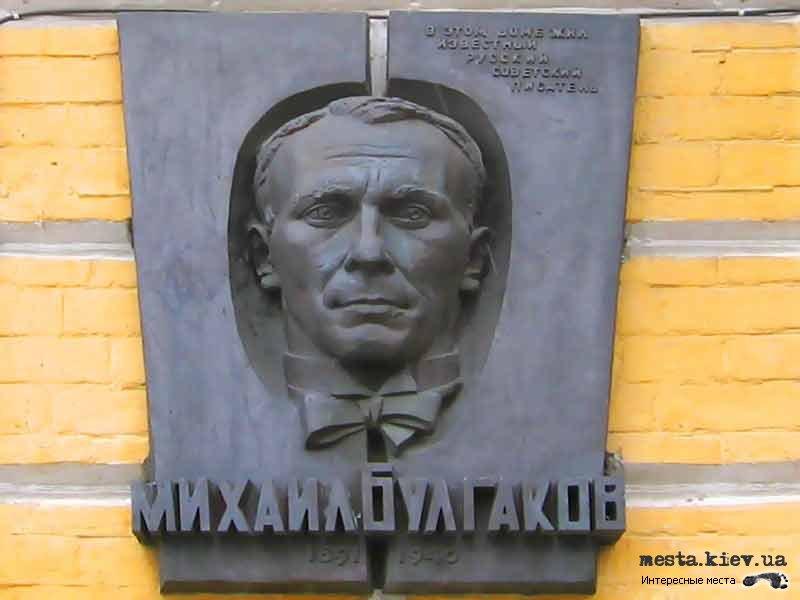 С февраля 1940 года друзья и родные постоянно дежурили у постели М. Булгакова. 10 марта 1940 года Михаил Афанасьевич Булгаков скончался. 11 марта состоялась гражданская панихида в здании Союза Советских писателей. Перед панихидой московский скульптор С. Д. Меркуров снял с лица М. Булгакова посмертную маску.М. Булгаков похоронен на Новодевичьем кладбище. На его могиле, по ходатайству его жены Е. С. Булгаковой, был установлен камень, прозванный «голгофой», который ранее лежал на могиле Н. В. Гоголя.В 1966 году в журнале «Москва» впервые с купюрами началась публикация романа «Мастер и Маргарита». Это произошло благодаря титаническим усилиям вдовы писателя Е. С. Булгаковой и действенной поддержке Константина Михайловича Симонова. И с тех пор началось триумфальное шествие романа. В 1973 году на Родине писателя появилось первое полное издание романа, в середине 1980-х годов роман увидел свет за рубежом, где его выпустило американское издательство «Ардис». И только в 1980-е годы наконец-то в России одно за другим стали появляться произведения выдающегося русского писателя.